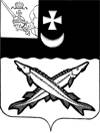 Заключениена проект  решения    Совета Куностьского сельского поселения о внесении изменений в решение Совета Куностьского сельского поселения от 25.12.2018 № 36 «О бюджете Куностьского сельского  поселения  на 2019 год и плановый период 2020 и 2021 годов»                                                                                от 26 октября  2019 года Экспертиза проекта решения проведена на основании  п.11 статьи 12 Положения о контрольно-счетной комиссии района, утвержденного решением Представительного Собрания района от 27.02.2008  № 50 (с учетом внесенных изменений и дополнений). В результате экспертизы установлено:         1.  Проектом решения предлагается утвердить основные характеристики бюджета поселения на 2019 год:         - общий объем доходов в сумме 8839,3 тыс. руб., что больше ранее утвержденного на 796,6 тыс. руб.;         - общий объем расходов в сумме 9793,3 тыс. руб., что больше ранее утвержденного объема расходов на 796,6 тыс. руб.;         - дефицит бюджета поселения предусмотрен  в сумме 954,0 тыс. руб.  или 29,4% от общего объема доходов без учета объема безвозмездных поступлений и поступлений налоговых доходов по дополнительным нормативам отчислений (за счет входящего остатка собственных доходов на начало года).              на 2020 год:         - общий объем доходов в сумме 3487,8 тыс. руб., что больше ранее утвержденного объема доходов на 0,4 тыс. руб.;         - общий объем расходов в сумме 3487,8 тыс. руб., что больше ранее утвержденного объема расходов на 0,4 тыс. руб.;	на 2021 год:         - общий объем доходов в сумме 3490,9 тыс. руб., что больше ранее утвержденного объема доходов на 0,4 тыс. руб.;         - общий объем расходов в сумме 3490,9 тыс. руб., что больше ранее утвержденного объема расходов на 0,4 тыс. руб.         2. Приложение 1 «Источники внутреннего финансирования дефицита бюджета поселения на 2019 год и плановый период 2020 и 2021 годов» предлагается изложить в новой редакции.Нарушений ст.92.1 и ст.96 Бюджетного кодекса РФ при установлении размера дефицита не установлено.         3. Приложение 2 «Объем доходов бюджета Куностьского сельского поселения на 2019 год и плановый период 2020 и 2021 годов, формируемый за счет налоговых и неналоговых доходов, а также безвозмездных поступлений» предусмотрено  изложить в новой редакции, увеличив объем доходов  на 2019 год на 796,6 тыс. руб. за счет:- приложение  №29  к проекту закона области «О внесении изменений в закон области «Об областном бюджете на 2019 год и плановый период 2020 и 2021 годов»;	1)  увеличения поступлений собственных доходов поселения на 200,0 тыс. руб. за счет  доходов от государственной пошлины;2) увеличения безвозмездных поступлений на 596,6 тыс. руб., Основанием  для увеличения бюджетных ассигнования являются:- приложение  №29  к проекту закона области «О внесении изменений в закон области «Об областном бюджете на 2019 год и плановый период 2020 и 2021 годов».	На 2020 и 2021 годы  по 0,4 тыс. руб. ежегодно за счет увеличения субвенций на осуществление  первичного воинского учета (приложение  №34  к проекту закона области «О внесении изменений в закон области).         4. Приложение 5 «Распределение бюджетных ассигнований по разделам, подразделам классификации расходов на 2019 год и плановый период 2020 и 2021 годов», 6 «Распределение бюджетных ассигнований по разделам, подразделам, целевым статьям и видам расходов в ведомственной структуре расходов бюджета поселения на 2019 год и плановый период 2020 и 2021 годов» изложить в новой редакции, увеличив объем расходов  на 2019 год на сумму 796,6 тыс. руб. из них:	- расходы раздела  01 «Общегосударственные вопросы»  подраздела0104 «функционирование Правительства Российской Федерации, высших исполнительных органов государственной власти субъектов Российской Федерации, местных администраций»  увеличиваются на 31,1 тыс. руб.;	- расходы раздела  03 «Национальная безопасность и правоохранительная деятельность»  подраздела 0309 «защита населения и  территорий от чрезвычайных ситуаций природного и  техногенного характера, гражданская оборона»   уменьшаются на 30,0 тыс. руб.;	- расходы раздела 05 «Жилищно-коммунальное хозяйство» подраздела 0503 «благоустройство» увеличиваются на 795,5 тыс. руб., подраздела 0502 «жилищное хозяйство» увеличиваются  на 0,8 тыс. руб., подраздела 0505 «другие вопросы в области жилищно-коммунального хозяйства» уменьшаются на 0,8 тыс. руб. Расходы на 2020 и 2021 годы увеличиваются на 0,4 тыс. руб. ежегодно по разделу 02 «Национальная оборона» подразделу 0203 «мобилизационная подготовка»        В приложение 7 «Распределение средств на реализацию муниципальной программы «Развитие территории Куностьского сельского поселения на 2018-2020 годы» изменения планируются на основании изменений внесенных в  постановление администрации сельского  поселения  от 31.10.2017 №57 «Об утверждении муниципальной программы Развитие  территории Куностьского сельского поселения на 2018-2020 годы».Выводы:Представленный проект решения Совета Куностьского сельского поселения  о внесении изменений и дополнений в решение Совета Куностьского сельского поселения от 25.12.2018 № 36 «О бюджете Куностьского сельского  поселения на 2019 год и плановый период 2020 и 2021 годов» не противоречит бюджетному законодательствуПредседатель контрольно-счетной комиссии Белозерского муниципального района:                        Н.А.Спажева